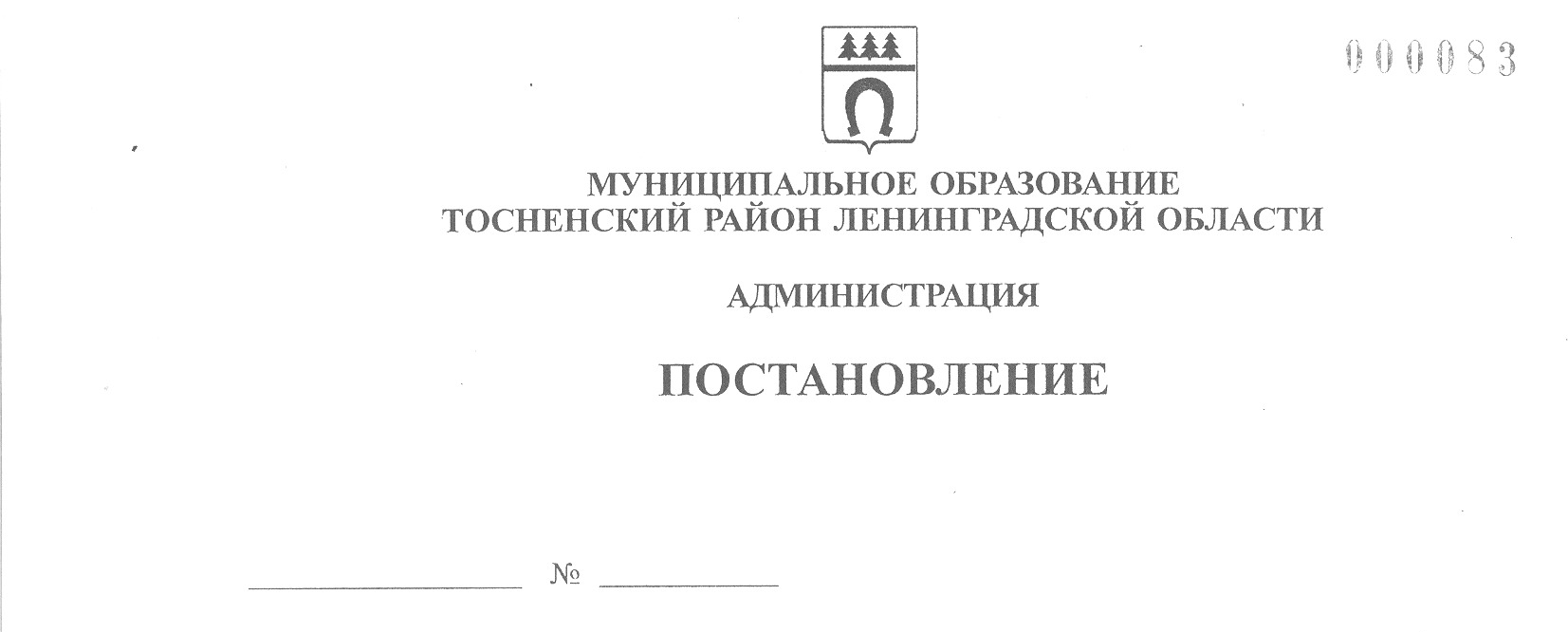 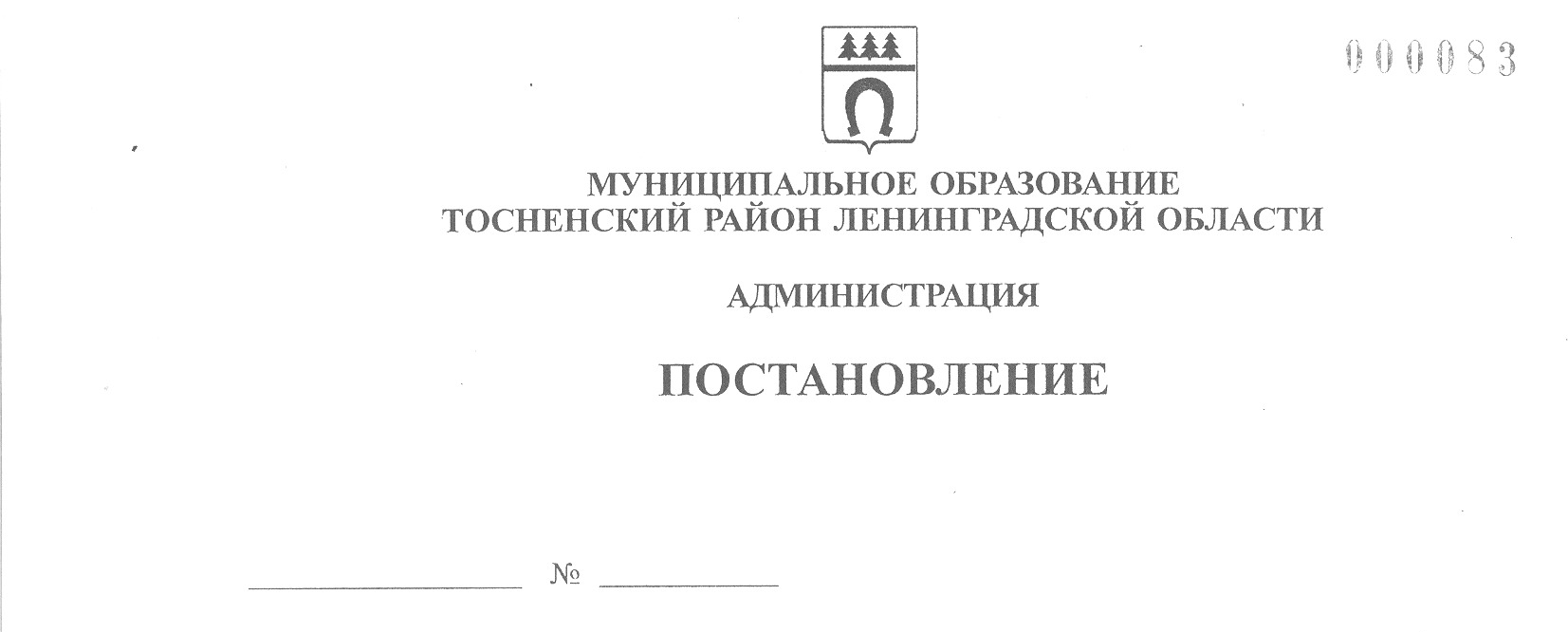         26.08.2019                        1430-паО внесении изменений в  постановление администрации муниципального образования Тосненский район Ленинградской области от 19.12.2018 № 3201-па   «Об утверждении муниципальной программы «Борьба с борщевиком Сосновского на территории Тосненского городского поселения Тосненского района Ленинградской области»В соответствии с Федеральным законом  Российской Федерации от 10 января 2002 года № 7-ФЗ «Об охране окружающей среды», Федеральным законом от 06.10.2003 № 131-ФЗ «Об общих принципах организации местного самоуправления в Российской Федерации», руководствуясь Уставом Тосненского городского поселения Тосненского района Ленинградской области, в целях предотвращения массового распространения борщевика Сосновского на территории поселения администрация муниципального  образования Тосненский район Ленинградской областиПОСТАНОВЛЯЕТ:Внести следующие изменения  в постановление администрации муниципального образования Тосненский район Ленинградской области от 19.12.2018 № 3201-па «Об утверждении муниципальной программы «Борьба с борщевиком Сосновского на территории Тосненского городского поселения Тосненского района Ленинградской области»:1.1. В приложении слова «26 га» заменить на слова «46,8 га» по всему тексту.1.2. П. 1 абзац 9 приложения цифру «8» заменить  на цифру «9».1.3. В п.1 приложения абзац 9 таблицу изложить в следующей редакции:2Сектору содействия развитию сельскохозяйственного производства комитета социально-экономического развития администрации муниципального образования Тосненский район Ленинградской области направить в  пресс-службу комитета по организационной работе, местному самоуправлению, межнациональным и межконфессиональным отношениям администрации  муниципального  образования Тосненский район Ленинградской области  настоящее  постановление для опубликования и обнародования в порядке, установленном Уставом  муниципального  образования Тосненский район Ленинградской области.  Пресс-службе  комитета по организационной работе, местному самоуправлению, межнациональным и межконфессиональным отношениям администрации  муниципального  образования Тосненский район  Ленинградской области опубликовать и обнародовать настоящее постановление в  порядке, установленном Уставом  муниципального  образования Тосненский район Ленинградской области.Контроль  за  исполнением  постановления  возложить на  заместителя главы администрации муниципального образования Тосненский  район Ленинградской области Горленко С.А.И.о.  главы администрации                                                                              А.Г. КлементьевСоколова Юлия Николаевна, 8(81361) 219328 гаНаселенный пунктПлощадь, гад. Тарасово6д.Усадище 6,8д. Мельница3,5д.Сидорово5д. Георгиевское4,5д.Жары1,3п.Ушаки13,2с. Ушаки2,5д.Рублево4итого46,8